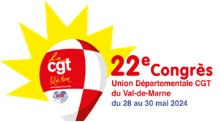 Syndicat : …………………………………………………Réunie le : …………………………….	Nbre de participant.es : …………………………………….UL : …………………………………………………		Fédération : ………………………………………Adresse : ………………………………………………………………………………………………………………………………………………………………………………………………………………………………………………………………………………………..Tél : ……………………………………… E-Mail : ………………………………………………………………………………………Page n° :Titre n° : ……………………..		Article n° : …………………..Texte proposé :Quelles questions ont été soulevées ?-----Vos amendements sont à envoyer à :UD CGT – Modifications Statuts11/13 rue des Archives 94010 CRETEIL CEDEXpar mail : sec.gen@cgt94.fr				Date butoir : 12 mai 2024